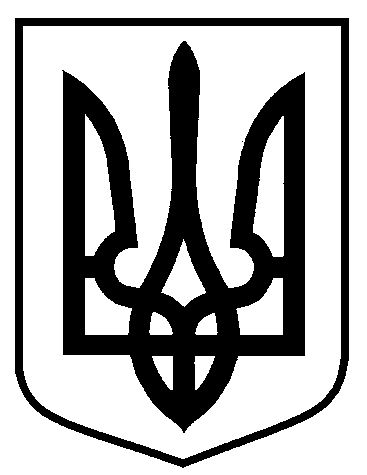 Сумська міська радаВиконавчий комітетРІШЕННЯвід 	                                 №  З метою врегулювання відносин щодо розміщення зовнішньої реклами у                   м. Суми, у зв’язку з необхідністю розробки та прийняття проекту регуляторного акту – проекту рішення виконавчого комітету Сумської міської ради «Про впровадження Порядку плати за тимчасове користування місцями, які перебувають у  комунальній власності для розміщення  рекламних засобів» та  доопрацювання, з урахуванням його, проекту регуляторного акту – проекту рішення виконавчого комітету Сумської міської ради «Про затвердження Правил розміщення зовнішньої реклами в  м. Суми», що був оприлюднений 30.06.2017, керуючись частиною першою статті 52 Закону України «Про місцеве самоврядування в Україні», виконавчий комітет Сумської міської радиВИРІШИВ:1. Внести зміни до рішення виконавчого комітету Сумської міської ради              від 16.08.2016 № 444 «Про тимчасове призупинення діяльності стосовно надання та подовження дозволів на розміщення зовнішньої реклами в місті Суми» (зі змінами) виклавши пункт 4 рішення в такій редакції: «4. Встановити, що дозволи на розміщення зовнішньої реклами, надані до набрання чинності даним рішенням, є дійсними до закінчення строку їх дії. Дозволи на розміщення рекламних засобів строк дії яких не підлягає подовженню або не рекомендований для подовження, вважати такими, що є чинними до 01 липня 2018 року.».       2. Вважати таким, що втратив чинність підпункт 1.1 пункту 1 рішення виконавчого комітету Сумської міської ради від 22.11.2017 № 618 «Про внесення змін до рішення виконавчого комітету Сумської міської ради від 16.08.2016        № 444 «Про тимчасове призупинення діяльності стосовно надання та подовження дозволів на розміщення зовнішньої реклами в місті Суми» (зі змінами)».Міський голова 								      О.М. ЛисенкоБондаренко О.О., т. 700-100Розіслати: Бондаренко О.О.Про внесення змін до рішення виконавчого комітету Сумської міської ради від 16.08.2016 № 444 «Про тимчасове призупинення діяльності стосовно надання та подовження дозволів на розміщення зовнішньої реклами в місті Суми» (зі змінами) 